Canadian Freight Index Highlights:Month-over-month: Volumes increased five percent compared to September 2021.Year-over-year: Volumes increased 32 percent compared to October 2020.
Load and Equipment Trends:Cross-Border: Cross-border load postings accounted for 63 percent of the data submitted by Loadlink’s Canadian-based customers.Inbound cross-border loads (from the United States to Canada) increased 10 percent and outbound loads (from Canada to the U.S.) increased 52 percent year-over-year. Inbound cross-border equipment decreased two percent and outbound equipment decreased 12 percent year-over-year.Cross-Border Loads into Canada by Region of Destination (with M-O-M volume change):
Cross-Border Equipment into Canada by Region of Destination (with M-O-M volume change):
Intra-Canada: Postings accounted for 35 percent of the data submitted by Loadlink’s Canadian-based customers.Loads within Canada (with M-O-M volume change):
Equipment Breakdown: The top equipment postings were Dry Vans 53 percent, Reefers 25 percent, Flatbeds 17 percent, and Other 5 percent.Loadlink Canadian Spot Market Freight Index 2015 - 2021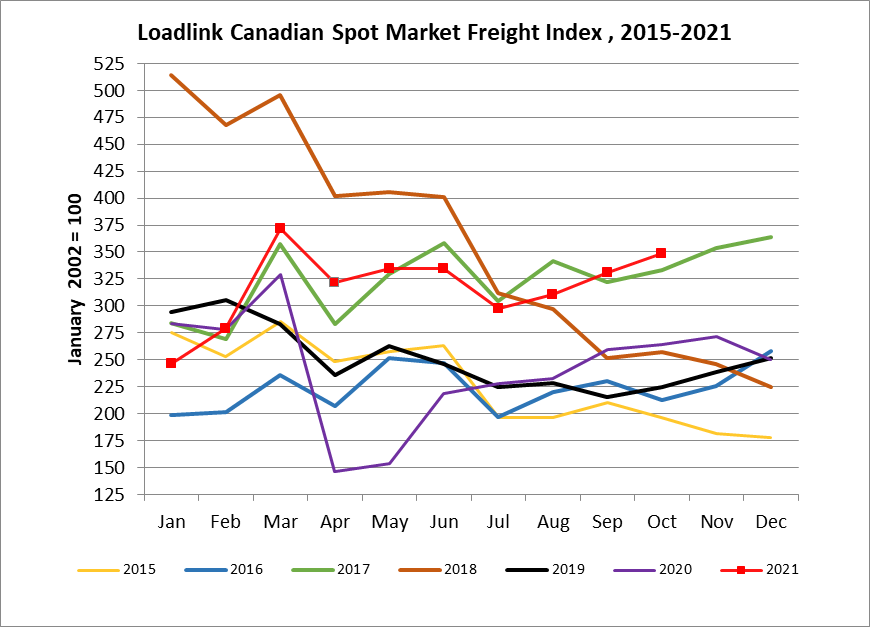 Loadlink Canadian Spot Market Truck Index 2015 - 2021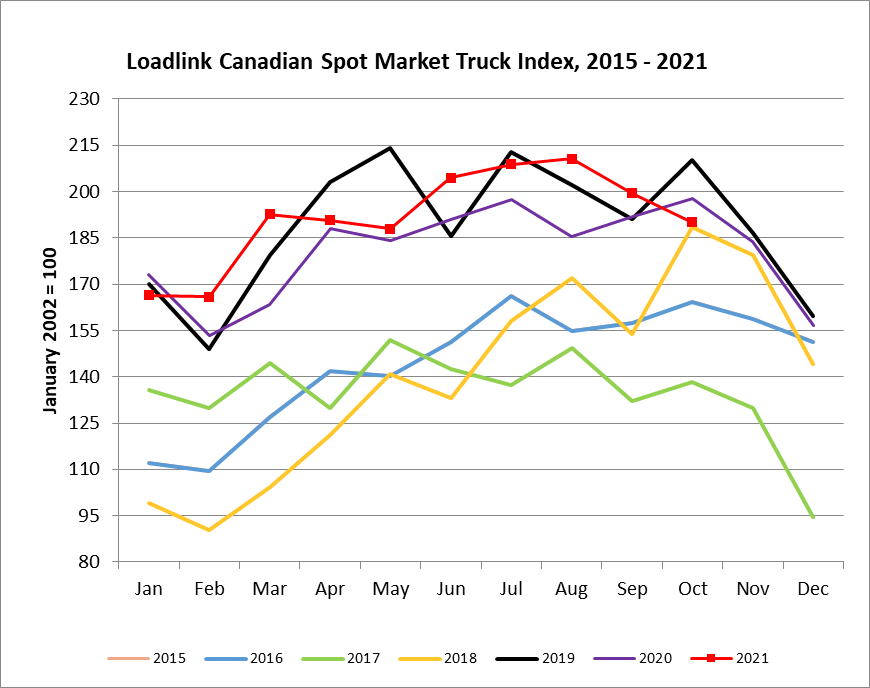 Ontario: 55 percent+   7%Western: 24 percent-    8%Quebec: 19 percent-    6%Atlantic:   2 percent-  22%Ontario: 49 percent-   2%Western: 30 percent+  1%Quebec: 17 percent+  5%Atlantic:   4 percent-   3%By Region of OriginBy Region of DestinationOntario: 40 percent-  12%Ontario: 31 percent+   7%Western: 41 percent+ 17%Western: 41 percent+   0%Quebec: 14 percent-  10%Quebec: 24 percent-  11%Atlantic:   5 percent+ 27%Atlantic:   4 percent-  11%2015201620172018201920202021Percent Change Y-O-YPercent Change M-O-MJan275199284514294284246-13%-2%Feb2532012694683052782790%13%Mar28523635749628333037213%33%Apr249207283402236146321120%-14%May258252330406263154335118%4%Jun26324735840124621933553%0%Jul19719730431222522829831%-11%Aug19622034129722923331133%4%Sep21023132225221526033127%7%Oct19721333325722526534932%5%Nov182226354246239271Dec1782583642252522502015201620172018201920202021Percent Change Y-O-YPercent Change M-O-MJan11214413699170173166-4%6%Feb110157130901491531668%0%Mar12716414510417916319318%16%Apr1421641301212031881911%-1%May1401631521412141841882%-1%Jun1511701421331861912057%-1%Jul1661621371582131972096%2%Aug15517914917220218621114%1%Sep1581631321541911921994%-5%Oct164161138189210198190-4%-5%Nov159163130179186184Dec15113395144160165